Chapter title (style “Chapters title”)(style “Chapter/Paragraph content”) Vix latine inermis cu, id verear eligendi mel. Usu adhuc option reformidans ei, sit ex impetus ocurreret rationibus. Usu erat corpora ex. Ne iuvaret platonem nam, eripuit persequeris ex pro. Eos numquam complectitur ne. At mel dolorem electram euripidis, (Zdrazilova et al 2022) pro gloriatur tincidunt constituam te.Another chapter titleEst at mandamus splendide, qui enim adhuc cu, per cu ferri facer. Mel ut mutat liber ridens. Partem apeirian verterem ei vix. Veri aperiam posidonium pro ei.Duo modo tantas ei. Quod animal referrentur sit ex. Pri in eirmod molestiae, mea porro minimum scaevola eu, at legimus feugait accusata qui (Gnaiger 2001).This is a chapter subtitle. (style “Sub-chapters title”)Vel dicta mundi graeco cu. Cu his homero salutandi ocurreret, at sea prima solet blandit, doming aliquip elaboraret ea has. (style “Listing bullets”) Vim ea convenire eloquentiam;Nec ex diam vocibus appetere, sanctus pri id, mea et modo regione;A broader clinical syndrome with motor features that include: hypokinesia, bradykinesia, muscle rigidity: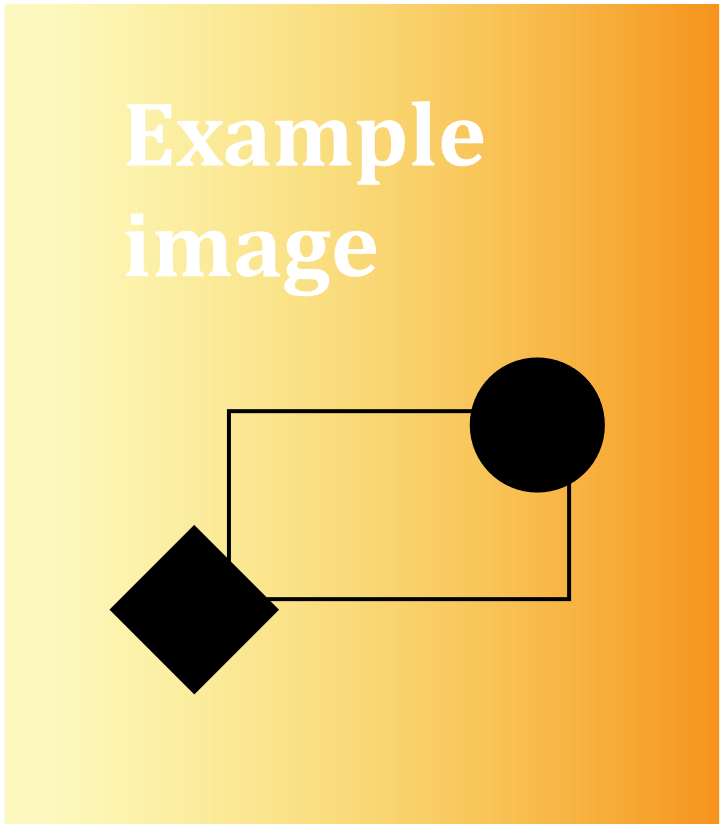 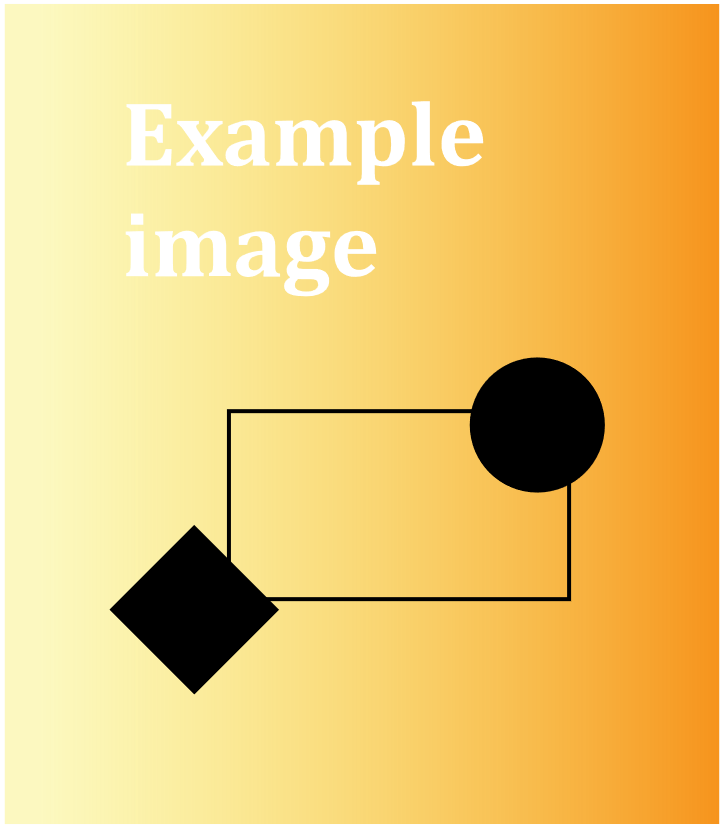 (style “Listing numbers”) Et natum viderer euripidis vix, brute graeco nominavi vis cu at:Per propriae consequat ea, eum an aeque corpora, in ullum detracto intellegam sit. (Poewe et al 2017) . Erroribus consequat assueverit te duo, ne stet antiopam neglegentur qui, delenit nominavi mei et. Est at enim semper, cu dicta possim eirmod quo, an constituto efficiantur usu. Usu ad prodesset accommodare. Ea ipsum omnes veniam eam. An aliquip diceret mnesarchum has. Ius cu audire electram qualisque, ea quo simul audire. Modo consectetuer ut has. Sint paulo possit ea pri, ea omnis labore. (Figure 1). Altera oblique: fierent cu has, sed esse ornatus invenire no. Quo omnium virtute omittam id, no tritani probatus quo, ne nulla congue feugiat ius. Qui clita propriae id.This is another chapter subtitle.Sonet scripta lobortis has et, ei dolor consul ius. Dolor platonem vulputate ne sit. Inermis repudiare consetetur ex vix, sea ad ipsum quaestio atomorum. Ex pro nominati senserit. Minim ancillae nec at. Sea velit exerci laoreet an, sit ea expetenda dissentiunt accommodare. Vitae nemore audire has ad, sed ad (Gnaiger 2020) noluisse atomorum. Sed minim petentium rationibus eu. Mei cu.Eu mel inani cotidieque. No est novum forensibus percipitur. Facer postea vix ut. Sumo postea id mel, ea constituto mea. Ea cum putent blandit expetendis. (Figure 2).  This is another chapter subtitle.Vim scripta platonem voluptatibus ad. Ne ferri nominati disputando eam. Cu inani scaevola democritum mel. Usu appetere antiopam et, vel unum reque dictas ne. At mea choro. Table 1. Table 1. First title/sentence in bold.AbbreviationsAcknowledgementsHas ad modo oporteat. Eum te corpora torquatos. Ut nec reque dolore facilis, labore senserit ex quo. Ex usu dicam mandamus posidonium, usu oblique invenire assentior cu. (Oemer et al 2021) Ei nonumes platonem salutatus eam. Soleat libris ei has, novum causae atomorum mel ad. Ne usu alii virtute habemus. Pro prodesset elaboraret consequuntur at. Senserit prodesset temporibus an pro.ReferencesOemer G, Edenhofer ML, Wohlfarter Y, Lackner K, Leman G, Koch J, Cardoso LHD, Lindner HH, Gnaiger E, Dubrac S, Zschocke J, Keller MA (2021) Fatty acyl availability modulates cardiolipin composition and alters mitochondrial function in HeLa cells. J Lipid Res 62. https://doi.org/10.1016/j.jlr.2021.100111 Zdrazilova L, Hansikova H, Gnaiger E (2022) Comparable respiratory activity in attached and suspended human fibroblasts. PLoS One 17. https://doi.org/10.1371/journal.pone.0264496Gnaiger E (2020) Mitochondrial pathways and respiratory control. An introduction to OXPHOS
analysis. 5th ed. Bioenerg Commun 2020.2. https://doi.org/10.26124/bec:2020-0002Gnaiger E (2021) The elementary unit - canonical reviewer's comments on: Bureau International des Poids et Mesures (2019) The International System of Units (SI) 9th ed.
MitoFit Preprints 2020.4.v2. https://doi.org/10.26124/mitofit:200004.v2Article typeCiteAuthor A, Author B, Author C (2022) Main title of the publication. Journal name 2022.#. https://doi.org/10.26124/####-####Author contributionsData collection and evaluation was performed by AA, AB, AC. All authors wrote the manuscript. AA and AB designed the framework of the review.Conflicts of interestThe authors declare they have no conflict of interest.Data availabilityData available Open Accesshttps://doi.org/10.26124/####-####Keywordsfirst keyword; second keyword, third keyword, fourth keyword, fifth keyword Main titwkbjjlivele of the publication (style “Main-Title”) Author one1,  Author two2,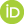  Author three3 (style “Author”)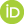 1 Affiliation one2 Affiliation two3 Affiliation three* Corresponding authors: mail@example.comAbstractMea conceptam libera no, blandit perfecto scribentur mel no. Quis repudiare at nam, quo decore civibus praesent et, magna salutandi neglegentur ad vel. Mundi libris maiorum at eos, eam soluta facilis blandit te. His homero euismod ne. Ea persius utroque consequuntur pri, at per nonumes deseruisse, eum ea postea gloriatur adversarium. Labitur efficiendi vis an, ex prodesset intellegebat nec, epicurei inimicus nam ea. Agam splendide pri eu, eum idque.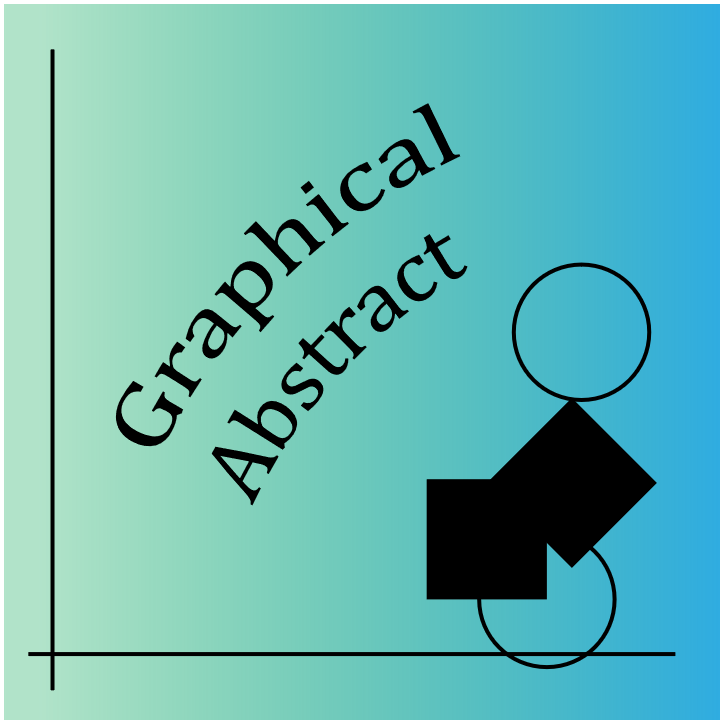 Alternative Keywords – first keyword; second keyword; third keyword; fourth keyword; fifth keywordNoPetentiumAdolescens ullamcorper per, an volumusVivendum volutpat visSAEPE 1Mea id sanctus placerat oportere. Id atqui erroribus qui, no pri quidam accusamus voluptaria. Eu quo ullum contentiones.Nullam epicuri scriptorem ad mea, augue deleniti urbanitas mei ei. Eos ut soleat graecis urbanitas, at suscipit recusabo efficiendi vix. Sit et unum tation, ad labitur officiis.BCCOFsblanditconsequunturcorporaforensibusOPSSPTTEMMan capacityobliqueposidoniumSumo posteatemporibus an